LJETNI UPISNI ROK: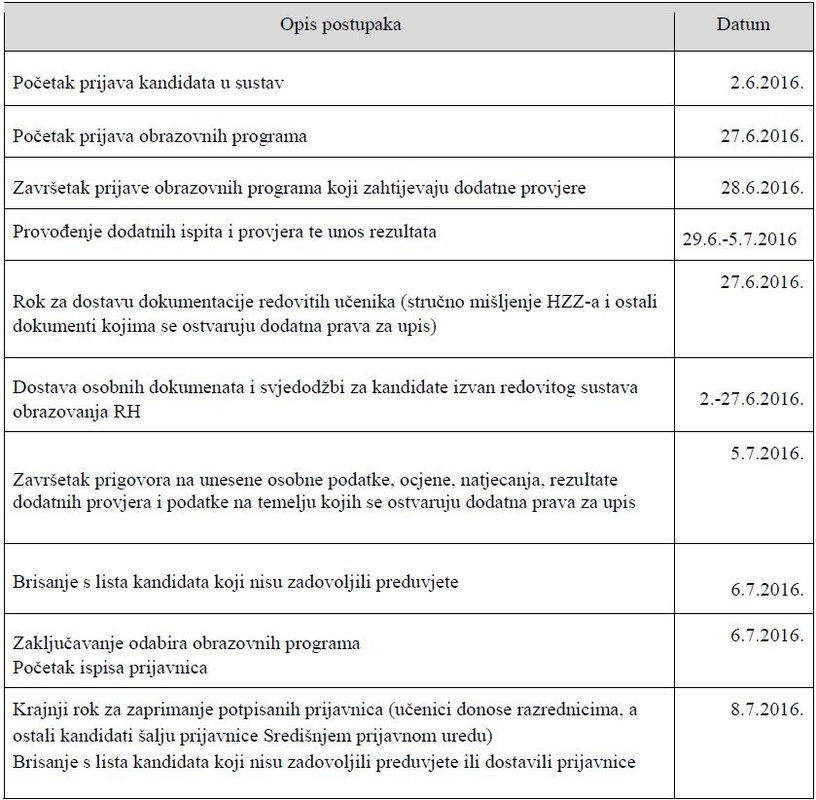 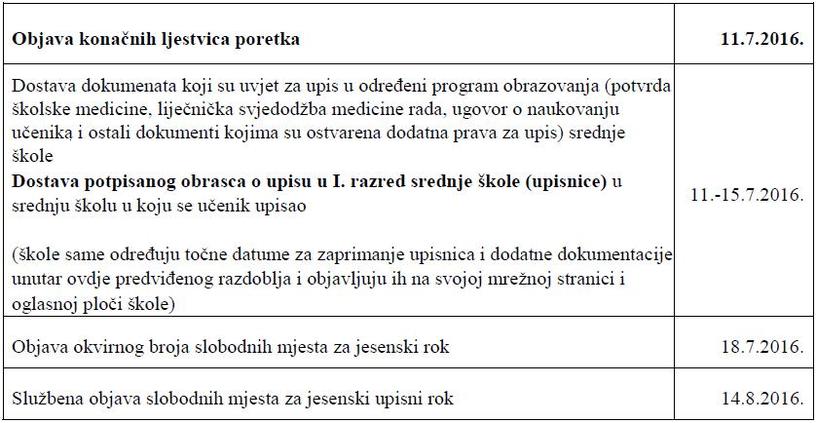 